臺北市106年度國民小學「創E領航」種子人才培育方案一、依    據（一）臺北市資優教育白皮書（二）臺北市資優教育資源中心106學年度工作計畫（三）教育部國民及學前教育署106年4月28日臺教國署原字第1060047860號函。（四）臺北市政府教育局106年6月13日北市教特字第10635893700號函。二、緣起及目的：因應未來全球化、數位經濟時代的趨勢與挑戰，為向下扎根培育數位時代頂尖人才，特結合臺北市立大學學術資源，規劃辦理「創E領航」種子人才培育方案，期透過方案課程教學及良師引導，培育具優異潛能學生善用資訊科技及運算思維以溝通表達、合作共創及發揮創意解決問題之能力。三、辦理單位（一）諮詢單位：國立臺灣師範大學 資訊工程學系（二）主辦單位：臺北市政府教育局（三）承辦單位：臺北市立大學 資訊科學系臺北市立大學 特殊教育中心臺北市立建國高級中學（資優教育資源中心）四、辦理時間：106年11月5日至12月3日，4次課程共計24小時（詳附件1-1課程表）。五、課程內容（詳附件1-2課程內容概述）（一）問題解決及運算思維與程式設計資源概述（二）Computational Concepts In Scratch（三）Transforms與Arduino的融合運用（四）Arduino原始語法實作（五）程式創意點子共享會六、活動地點：臺北市立大學資訊科學系（臺北市中正區愛國西路1號公誠樓3樓；交通資訊，詳附件4）。七、活動對象：經臺北市鑑輔會鑑定通過，106學年度就讀臺北市公私立國民小學五、六年級之一般智能資優學生（含：資優資源班、資優方案），預計60名。八、報名方式及錄取原則（一）報名方式1.有意參加本培育方案課程學生，請於106年10月16日（星期一）前填妥個人報名表（附件2），並交由學校特教組長彙整（為珍惜及妥善運用資源，凡報名經甄選錄取學生，須全程參與培育方案課程；經錄取後未能全程參與者，將取消後續參與本方案相關課程資格。請務必審慎思考後再報名，不克全程參加者，請勿報名）。2.請各校特教組長於106年10月17日（星期二）下班前，將填妥之學生個人報名表、學校集體報名清冊（附件3）之文件電子檔（WORD檔）及核章後掃描檔（PDF檔），以e-mail回傳至資優中心信箱（e-mail：trcgta@gl.ck.tp.edu.tw）。3.資優中心於收到報名文件後寄發回覆信函，供報名學校確認；若未收到回覆信函，請務必自行致電向資優中心張顥瀚老師確認（聯絡電話：2332-7125轉15），逾期恕不受理。（二）錄取原則1.甄選測驗：凡報名學生，均須參加「運算思維能力測驗」甄選。甄選時間及地點如下：（1）甄選時間：106年10月21日（星期六）上午10：00起（施測時間約30分鐘）。（2）甄選地點：臺北市立建國高級中學。（3）甄選試場及流程公告：106年10月19日（星期四）下午5時公告於資優中心網站（http://trcgt.ck.tp.edu.tw）。（4）甄選注意事項：參加測驗，請攜帶學生證或健保卡等具相片可供辨識身份之證件應試，並遵守一切試場規則。2.甄選標準：甄選標準由承辦單位訂定，將參酌學生之測驗分數、程式設計相關先備經驗、報名動機及參與課程的期待等綜合研判，錄取正取60名，備取10名（達甄選標準者人數不足時，得不足額錄取）。3.錄取結果公告：錄取結果名單於106年10月30日（星期一）下午5時公告在資優中心網站（http://trcgt.ck.tp.edu.tw），請學校特教業務承辦人自行上網查詢錄取結果並通知錄取學生，不再個別通知。九、獎勵方式：全程參與並完成作品者，頒發結業證書乙紙。十、經    費：由國教署補助款、資優中心計畫相關經費項下支應。十一、本實施計畫經教育局核准後實施，修正時亦同。附件1-1臺北市106年度國民小學「創E領航」種子人才培育方案課程表附件1-2臺北市106年度國民小學「創E領航」種子人才培育方案課程概述附件2臺北市106年度國民小學「創E領航」種子人才培育方案
個人報名表附件3臺北市106年度國民小學「創E領航」種子人才培育方案學校集體報名清冊※表格如不敷使用請自行增列承辦人核章：                        單位主管核章：1.有意參加本培育方案課程學生，請於106年10月16日（星期一）前填妥個人報名表（附件2），並交由學校特教組長彙整（為珍惜及妥善運用資源，凡報名經甄選錄取學生，須全程參與培育方案課程；經錄取後未能全程參與者，將取消後續參與本方案相關課程資格。請務必審慎思考後再報名，不克全程參加者，請勿報名）。2.請各校特教組長於106年10月17日（星期二）下班前，將填妥之學生個人報名表、學校集體報名清冊（附件3）之文件電子檔（WORD檔）及核章後掃描檔（PDF檔），以e-mail回傳至資優中心信箱（e-mail：trcgta@gl.ck.tp.edu.tw）。3.資優中心於收到報名文件後寄發回覆信函，供報名學校確認；若未收到回覆信函，請務必自行致電向資優中心張顥瀚老師確認（聯絡電話：2332-7125轉15），逾期恕不受理。附件4臺北市106年度國民小學「創E領航」種子人才培育方案活動地點交通資訊日期時間主題講師地點11月5日（星期日）9:00︱10:00相見歡臺北市立大學資訊科學系盧東華教授臺北市立大學公誠樓3樓第二會議室11月5日（星期日）10:00︱12:00尋找下一位 John von Neumann兼談問題解決及運算思維國立臺灣師範大學資訊教育研究所何榮桂教授臺北市立大學公誠樓3樓第二會議室11月5日（星期日）13:30︱16:30程式設計資源概述臺北市立大學資訊科學系盧東華教授臺北市立大學公誠樓3樓第二會議室11月12日（星期日）9:00︱12:00ComputationalConcepts In Scratch【A班】講師
西湖國小 吳侑邦老師臺北市立大學公誠樓3樓電腦教室11月12日（星期日）13:30︱16:30ComputationalConcepts In Scratch【B班】講師西湖國小 吳稚賢老師臺北市立大學公誠樓3樓電腦教室11月19日（星期日）9:00︱12:00玩真的！
Transform與Arduino的火花（一）【A班】講師
西湖國小 吳侑邦老師臺北市立大學公誠樓3樓電腦教室11月19日（星期日）9:00︱12:00玩真的！
Transform與Arduino的火花（一）【B班】講師西湖國小 吳稚賢老師臺北市立大學公誠樓3樓電腦教室11月19日（星期日）13:30︱16:30玩真的！Transform與Arduino的火花（二）【A班】講師
西湖國小 吳侑邦老師臺北市立大學公誠樓3樓電腦教室11月19日（星期日）13:30︱16:30玩真的！Transform與Arduino的火花（二）【B班】講師西湖國小 吳稚賢老師臺北市立大學公誠樓3樓電腦教室12月3日（星期日）9:00︱12:00遇見Arduino的真面目自製詭異聊天怪盒子【A班】講師
西湖國小 吳侑邦老師臺北市立大學公誠樓3樓電腦教室12月3日（星期日）9:00︱12:00遇見Arduino的真面目自製詭異聊天怪盒子【B班】講師西湖國小 吳稚賢老師臺北市立大學公誠樓3樓電腦教室12月3日（星期日）13:30︱16:30WOW！原來可以這樣搞程式點子共享會【A班】講師
西湖國小 吳侑邦老師臺北市立大學公誠樓3樓電腦教室12月3日（星期日）13:30︱16:30WOW！原來可以這樣搞程式點子共享會【B班】講師西湖國小 吳稚賢老師臺北市立大學公誠樓3樓電腦教室課程主題教學內容尋找下一位 John von Neumann兼談問題解決及運算思維介紹問題解決策略及運算思維在各領域的應用面與發展趨勢。程式設計資源概述介紹目前常用的程式設計工具與各類學習資源。Computational Concepts
 In Scratch Scratch為一種簡易閱讀、圖像式的程式語言，雖然簡單，但裡面包含了許多重要的運算思維概念。本課程除瞭解一些基本的語法運用，也精心針對每一個運算思維概念，設計不同難度的挑戰關卡，讓學生自行挑選符合自己的題目來研究，並鼓勵學生嘗試多種解題方式，展現問題解決的多種思維，挑戰自我及激發同儕間之創造力。本課程主要研修概念如下：順序Sequence迭代Iteration變數Variables條件敘述Conditional statement布林邏輯Boolean logic清單Lists字串操弄String manipulation事件處理Event handling平行處理Parallel execution協調與同步Coordination and synchronization自訂程序Procedures參數Parameters分身Cloning物理性偵測Physical sensing玩真的！Transforms與Arduino的火花（一）、（二）透過Transforms對於Arduino的支援，讓學生可以運用Scratch2語言來操作Arduino，並使用擴展版之感測器接收環境中之訊息，如偵測光感、音感、觸控等功能，進而設計生活中可應用的小程式，讓程式與生活連結，學習過程將強調與同組夥伴共同設計出多重的感測的程式機關。遇見Arduino的真面目自製詭異聊天怪盒子藉由還原原始Arduino的編寫環境，讓學習者接觸文字介面的程式語法，透過純文字型態的程式編寫，培養學生抽象運思之能力。進而以專題帶領學生學會如何自製Mp3撥放器，設計出類似接待員的撥放器。WOW！
原來可以這樣搞程式點子共享會提供小組互相激發創作之空間，運用課程所學能力，觀摩其他組別作品或改造自己組別之設計，以學生扮演創投公司之方式，訪問各組創作的想法與未來的展望。就讀學校身份別資優方案學生資優資源班學生學生姓名班級年    班性   別□男  □女餐飲□葷  □素緊急聯絡人姓名緊急聯絡人電話（家）（手機）※下列內容請依經驗如實填寫，將列入方案學員甄選及授課講師後續調整課程內容與教學指導參考。※下列內容請依經驗如實填寫，將列入方案學員甄選及授課講師後續調整課程內容與教學指導參考。※下列內容請依經驗如實填寫，將列入方案學員甄選及授課講師後續調整課程內容與教學指導參考。※下列內容請依經驗如實填寫，將列入方案學員甄選及授課講師後續調整課程內容與教學指導參考。程式設計
相關經驗□無□有，請說明：□無□有，請說明：□無□有，請說明：報名動機及參與課程的期待家長同意書茲同意本人子女全程參加本培育方案課程，在活動期間內督促子女遵守承辦單位之規定並全程參加。並同意承辦單位因記錄活動需要，無償使用本人子女肖像（包含照片及動態影像），並得以展覽、宣傳、相關印刷品製作及光碟或數位化方式重製。此致臺北市政府教育局家長簽章：______________________茲同意本人子女全程參加本培育方案課程，在活動期間內督促子女遵守承辦單位之規定並全程參加。並同意承辦單位因記錄活動需要，無償使用本人子女肖像（包含照片及動態影像），並得以展覽、宣傳、相關印刷品製作及光碟或數位化方式重製。此致臺北市政府教育局家長簽章：______________________茲同意本人子女全程參加本培育方案課程，在活動期間內督促子女遵守承辦單位之規定並全程參加。並同意承辦單位因記錄活動需要，無償使用本人子女肖像（包含照片及動態影像），並得以展覽、宣傳、相關印刷品製作及光碟或數位化方式重製。此致臺北市政府教育局家長簽章：______________________身心障礙特殊需求（無則免填）請說明：請說明：請說明：備註請自備文具、環保餐具與環保杯。請自備文具、環保餐具與環保杯。請自備文具、環保餐具與環保杯。承辦人收件核章學校名稱聯絡箱號碼承辦人員聯絡方式電話：e-mail：報名編號學生姓名餐飲備註1葷素資優方案學生資優資源班學生2葷素資優方案學生資優資源班學生3葷素資優方案學生資優資源班學生4葷素資優方案學生資優資源班學生5葷素資優方案學生資優資源班學生活動地點臺北市立大學資訊科學系聯繫資訊地址：臺北市中正區愛國西路1號公誠樓3樓網址：http://cs.utaipei.edu.tw/bin/home.php交通資訊交通資訊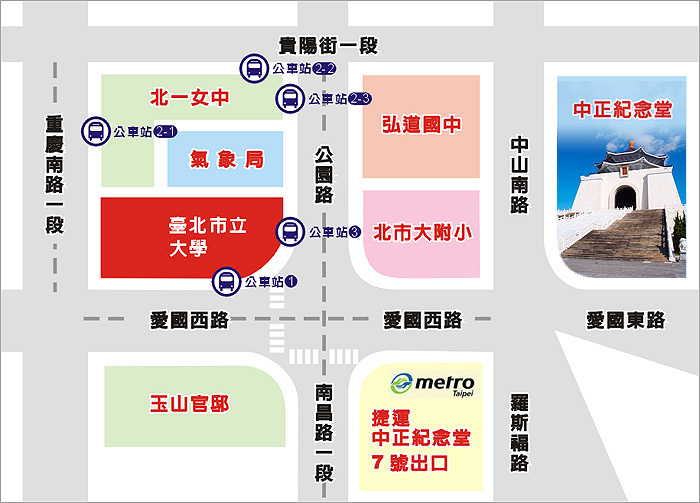 一、搭乘捷運中正紀念堂站7號出口：出站後步行約5分鐘。一、搭乘捷運中正紀念堂站7號出口：出站後步行約5分鐘。二、搭乘公車1.臺北市立大學站【公車站 1 】252、660、6442.一女中站【公車站 2-1 】262、3、0東
【公車站 2-2 】臺北客運、15路樹林、指南3、聯營270、235、662、663【公車站 2-3】204、241、243、244、236、251、662、663、644、706、235、532、6303.市立大學附小站【公車站 3 】204、235、630、644、532、706、662、663、241、243、244、5、236、2514.低地板公車搭乘：204、630二、搭乘公車1.臺北市立大學站【公車站 1 】252、660、6442.一女中站【公車站 2-1 】262、3、0東
【公車站 2-2 】臺北客運、15路樹林、指南3、聯營270、235、662、663【公車站 2-3】204、241、243、244、236、251、662、663、644、706、235、532、6303.市立大學附小站【公車站 3 】204、235、630、644、532、706、662、663、241、243、244、5、236、2514.低地板公車搭乘：204、630